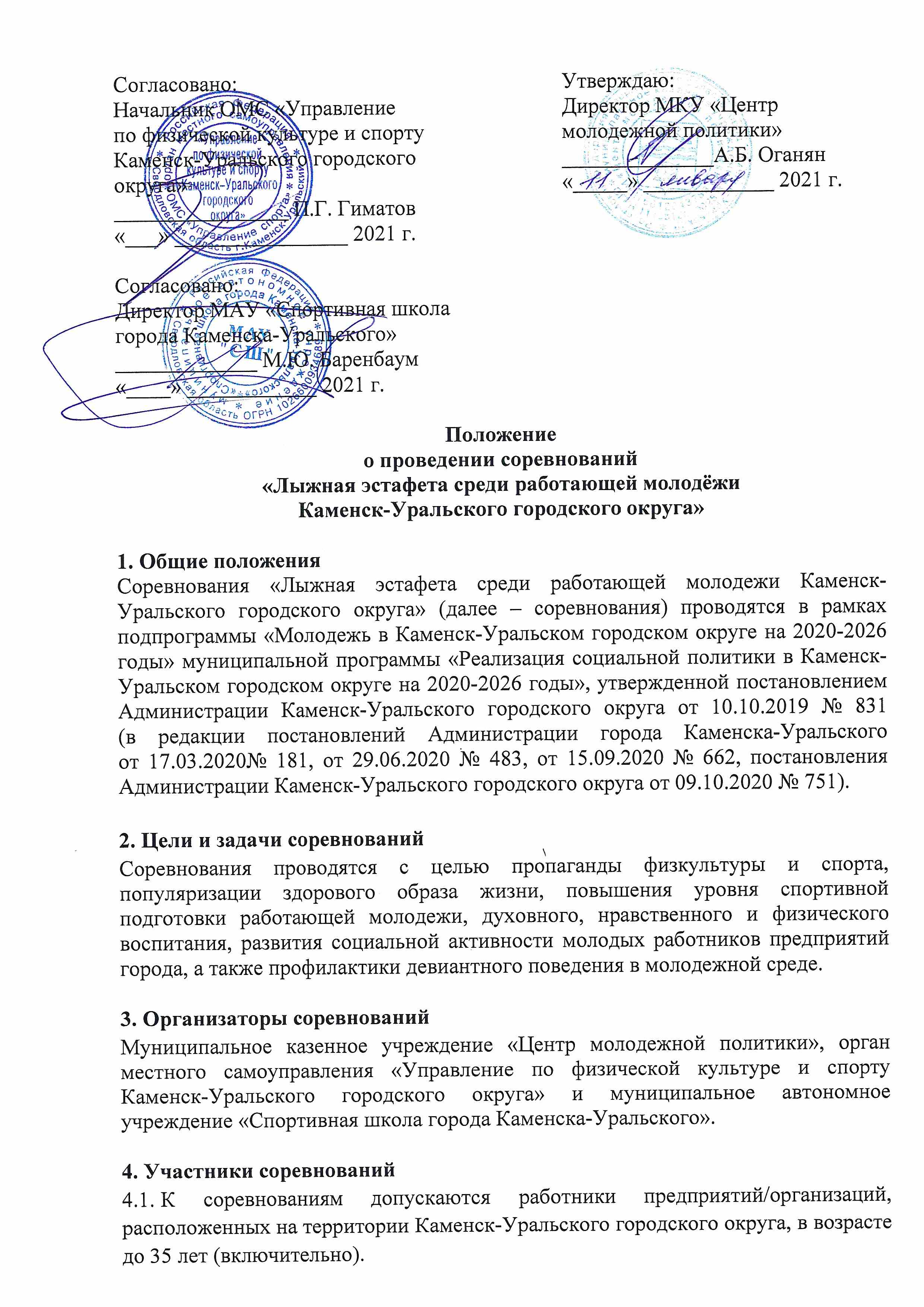  Состав команды – 4 человека: 2 мужчины + 2 женщины. В соревнованиях могут принимать участие не более 2-х команд от одного предприятия. К соревнованиям допускаются спортсмены, имеющие соответствующую физическую подготовку и допуск врача к участию в соревнованиях. Все участники соревнований должны иметь свой спортивный инвентарь.При заменах количество мужчин и женщин в соревновании остается неизменным.  Место и время проведения соревнованийСоревнования проводятся 30 января 2021 года на лыжных трассах лыжно-биатлонного комплекса «Березовая роща».  Начало в 11.00 часов.Организаторы оставляют за собой право на перенос соревнований на другую дату по причине неблагоприятных погодных условий. Решение о переносе будет своевременно доведено до представителей команд.Условия проведения соревнований Соревнования проходят в формате эстафеты, включающей 4 этапа с одинаковой для всех (мужчин и женщин) дистанцией 2,5 км., где I, III этапы - женские, II, IV этапы – мужские. Передача эстафеты происходит в финишном створе. Победителями в личном первенстве (мужчины и женщины) являются участники соревнований, показавшие наименьшее время на своем этапе.  Победителями в командном первенстве являются команды, показавшие наименьшее суммарное время. Стиль передвижения по дистанции – свободный. Для участия в соревнованиях необходимо подать заявку (Приложение 1) и согласие на обработку персональных данных руководителя/капитана команды (Приложение 2) до 25 января 2021 года в МКУ «ЦМП» (ул. Синарская, 7, телефон 37-07-27, e-mail: cmp-ku@yandex.ru). Дозаявка (замена) участника за день или в день соревнований принимается только при наличии медицинской справки с допуском врача к соревнованиям. В день соревнований каждый участник должен иметь при себе пропуск, подтверждающий, что он является сотрудником предприятия или документ, удостоверяющий личность.  В случае выявления факта участия за команду спортсмена, не являющегося работником предприятия/организации, команда дисквалифицируется.Обеспечение безопасности участников и зрителейСоревнования проводятся на объектах спорта, включенных во Всероссийский реестр объектов спорта, в соответствии с частью 5 статьи 37.1. Федерального закона от 01 декабря 2007 года № 329-ФЗ «О физической культуре и спорте в Российской Федерации, отвечающих требованиям соответствующих нормативных правовых актов, действующих на территории Российской Федерации по вопросам обеспечения общественного порядка и безопасности участников и зрителей, а также отвечающих требованиям Правил по виду спорта.Оказание скорой медицинской помощи осуществляется в соответствии с приказом Министерства здравоохранения РФ от 1 марта 2016 г. № 134н «О Порядке организации оказания медицинской помощи лицам, занимающимся физической культурой и спортом (в том числе при подготовке и проведении физкультурных мероприятий и спортивных мероприятий), включая порядок медицинского осмотра лиц, желающих пройти спортивную подготовку, заниматься физической культурой и спортом в организациях и (или) выполнить нормативы испытаний (тестов) Всероссийского физкультурно-спортивного комплекса «Готов к труду и обороне».Соревнования проводятся при наличии медицинского персонала для оказания, в случае необходимости, медицинской помощи, наличия у участников допуска врача, подтверждающих состояние их здоровья для участия в соревнованиях.Ответственными за соблюдение норм и правил безопасности при проведении соревнований являются:-    главный судья соревнований (руководитель лыжно-биатлонного комплекса «Березовая роща» - Хлобыстов И.П.);- руководитель спортсооружения, на котором проводятся соревнования, в соответствии с Постановлением Правительства Российской Федерации № 353 от 18.04.2014 «Об утверждении Правил обеспечения безопасности при проведении официальных спортивных соревнований». Во время проведения соревнований судейская коллегия не принимает на себя ответственность за жизнь и здоровье участников, а также за возможные телесные повреждения или повреждения имущества на соревнованиях.Подведение итогов и награждениеПобедителям в личном первенстве вручаются медали, дипломы, подарки. Командам - победителям вручается диплом, кубок, медали, подарки. Участникам вручаются дипломы. Приложение 1Заявка на участие в соревнованиях «Лыжная эстафета среди работающей молодёжиКаменск-Уральского городского округа»Предприятие/организация:Название команды:Руководитель: Руководитель молодежного объединения предприятия 						       ____________________ (ФИО)Врач                                                                           	                   	       ____________________ (ФИО)				М.П.Приложение 2Согласие на обработку персональных данныхЯ, ____________________________________________________________________,(ФИО)паспорт __________ выдан _____________________________________________,         (серия, номер)                                                                        (когда и кем выдан)адрес регистрации:_____________________________________________________,даю свое согласие на обработку муниципальным казенным учреждением «Центр молодежной политики» (далее – МКУ «ЦМП») моих персональных данных, относящихся исключительно к перечисленным ниже категориям персональных данных: фамилия, имя, отчество; пол; дата рождения; домашний адрес. Я даю согласие на использование персональных данных исключительно в целях участия в соревнованиях «Лыжная эстафета среди работающей молодёжи Каменск-Уральского городского округа».Настоящее согласие предоставляется мной на осуществление действий в отношении моих персональных данных, которые необходимы для достижения указанной выше цели, включая (без ограничения) сбор, систематизацию, накопление, хранение, уточнение (обновление, изменение), использование, передачу третьим лицам для осуществления действий по обмену информацией, обезличивание, блокирование персональных данных, а также осуществление любых иных действий, предусмотренных действующим законодательством Российской Федерации.Я проинформирован, что МКУ «ЦМП» гарантирует обработку моих персональных данных в соответствии с действующим законодательством Российской Федерации как неавтоматизированным, так и автоматизированным способами. Данное согласие действует до достижения целей обработки персональных данных или в течение срока хранения информации.Данное согласие может быть отозвано в любой момент по моему  письменному заявлению.  Я подтверждаю, что, давая такое согласие, я действую по собственной воле и в своих интересах. «____» ___________ 2021 г.                                  _____________ /______________/                                                                               Подпись              Расшифровка подписи№ФИО участникаДата рожденияДомашний адрес№ этапа Виза врача